The NASA WV Space Grant Consortium (WVSGC) is pleased to announce the availability of funds to develop new and innovative courses at the institutions of higher education affiliated with the Consortium. Applicants must present a clear and feasible plan for designing and offering a new course in the STEM fields. On-line course development may also be considered. Each successful proposal will receive up to $5,000 in NASA funds to be matched 1:1 from non-federal sources.   The Consortium will award these grants based on the following evaluation criteria:  Scientific and technical merit of the proposed new course content (35 points) The depth and breadth of impact on students (20 points) Long-term viability of the course (15 points) Plans for increasing the participation of women and underrepresented students (10 points) The proposal will make use of the knowledge, material, and data supplied by or available from NASA. (10 points) Alignment to NASA, Mission Directorates, and West Virginia’s priorities in science and technology (10 points) Priority will be given to those who have not been awarded this grant in the past and are within five years of joining a Consortium academic affiliate as a member of the faculty. Also, please note that all technical materials and lesson plans developed as a result of this funding must be made available to WVSGC for possible sharing with all academic affiliates of the NASA WV Space Grant Consortium. For more information and additional requirements, please visit the program page.   Proposal Format  Cover Page: Please use the attached cover page. Note that the proposal must be signed by an authorized institutional representative who can certify the availability of matching funds (e.g., Department Chair, Dean, or financial manager).   Project Description: Provide a summary of the proposed course development project using no more than three (3) single-spaced pages in Times New Roman (TNR) font size 12. Clearly state the objectives and significance of the course and its prerequisites (if any), contents, target audience, and the specific timeline for project completion. Please note that all proposals must align with one of the five NASA Mission Directorates. (Aeronautics Research, Science, Space Technology, Exploration Systems Development, or Space Operations). To read about the latest programs and current interests for the Mission Directorates, please click here. Failure to clearly indicate the alignment with a NASA Mission Directorate will result in disqualification of the proposal and it not being forwarded to the reviewers.  You may add a page for references cited.   Budget: Provide a one-page budget describing the project costs. The budget should delineate between the funds requested from NASA WVSGC and the institutional cost- share. Waived or unrecovered indirect costs can be used as cost-share.  For indirect rates, use WVU (32.5%, other sponsored activities) or your institutions certified negotiated government approved indirect rate. Please note that NASA funds may not be used to purchase equipment, for foreign travel, or to fund students or faculty who are not US citizens. Significant dollar amounts (>$1,000) proposed with no accompanying explanation will result in the proposal being disqualified.  All costs shall be explained in reasonable detail. Requirements for cost-sharing can be found in 2 CFR §200.306 and on the NASA Regulations and Guidance website. Appendices: Appendices should include a one-page résumé of the principal investigator. Other supportive information can be added but should not exceed five pages. Also, please list all past awards, if any, received from NASA WVSGC or NASA WV EPSCoR including project title, award dates and amounts.   Schedule  Proposal due date: Wednesday, March 8, 2023, by 11:59 PM (EST)  Award announcement date: Early-May 2023 Anticipated project start date: May 16, 2023 Project duration: One year  Proposals must be submitted online only. Proposals received after the deadline will not be considered. Please submit the online application here.   For all questions regarding budget-related or format issues, please contact the NASA WVSGC /  NASA WV EPSCoR office at (304) 293-4099 or email: KDEpps@mail.wvu.edu Cover Page  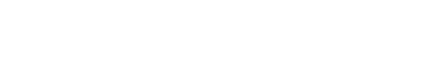 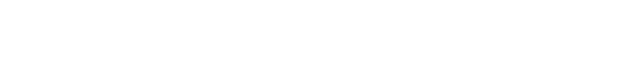 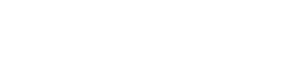 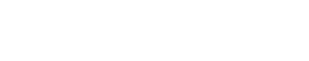 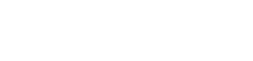 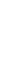 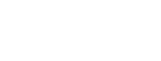 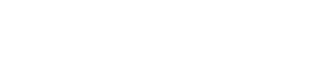 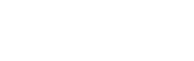 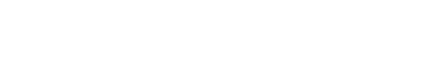 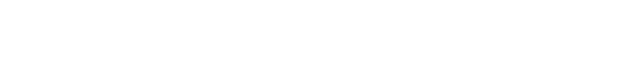 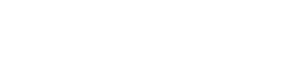 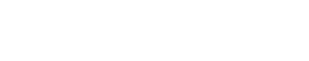 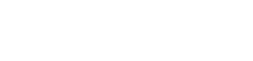 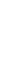 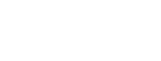 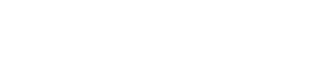 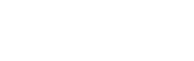 Principal Investigator Gender (please select one):     Female | Male | Non-Binary NASA Mission Directorate(s):  	_________________________________________________  Request from NASA WVSGC:  	 $  Institutional Cost Share:   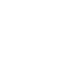 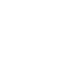 Total Budget:  INSTITUTIONAL APPROVAL:  Institutional representative certifying availability of cost share funds:  Name:  	Date: 	 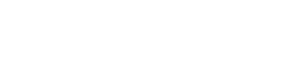 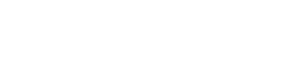 Email:  	  